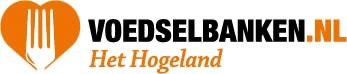 Gevraagd:  per 1 juni 2023  of eerdertwee vrijwilligers bij Voedselbank Het Hogeland, Winsumvoor de gezamenlijke bedrijfsleiding Taakomvang p/p: 8 uur per weekWaar ga je werken en wat ga je doen?Voedselbank Het Hogeland biedt voedselhulp in de Gemeente Het Hogeland. Wij helpen de mensen (gezinnen, alleenstaanden) die tijdelijk niet kunnen rondkomen. Momenteel zijn dat er zo’n 165.Jullie komen te werken in een prima functionerende organisatie met een bruisende werksfeer en ruim 60 leuke collega's. Met jullie komst zal de bedrijfsleiding van Voedselbank Het Hogeland uit drie vrijwilligers bestaan, die in onze organisatie ‘Algemeen Coördinatoren’ heten. In onderling overleg kunnen jullie de werkzaamheden en de dagdelen waarop je aanwezig kunt zijn, verdelen.Wat zijn die werkzaamheden zoal? Jullie helpen mee de verschillende taken van de andere vrijwilligers te coördineren en in overleg met hen de werkroosters op te stellen. Ook helpen jullie toezicht te houden op de schoonmaak en de voedselveiligheid. Daarnaast is van belang de contacten warm te onderhouden met de landelijke en regionale instanties die voedsel aanleveren. Verder bepalen jullie wat er middels acties aan voedingsproducten ingezameld moet worden (of, zo nodig, ingekocht), zodat de voedselbankwinkel voldoende gevuld blijft. Als Algemeen Coördinatoren zijn jullie tevens het eerste aanspreekpunt voor het bestuur van de voedselbank. Zie ook: www.voedselbankhethogeland.nlWerk- en denkniveau, vaardigheden en kwaliteitenMBO/HBO, communicatief en vriendelijk, accuraat en flexibel, oplossingsgericht en zorgzaam. Bereid om het certificaat voedselveiligheid van Voedselbanken Nederland te verwerven.Op deze vacature reageren?Telefonisch: 06 10440763 (algemeen) of 06 22404036 (Jan Hink, voorzitter bestuur)Mail: algemeen@voedselbankhethogeland.nlKom gerust een dagje kijken en meelopen!